АДМИНИСТРАЦИЯ  СЕЛЬСКОГО ПОСЕЛЕНИЯ КУРУМОЧ МУНИЦИПАЛЬНОГО РАЙОНА                                                             ВОЛЖСКИЙ САМАРСКОЙ ОБЛАСТИ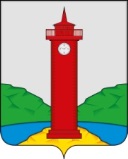 ПОСТАНОВЛЕНИЕ        от «8 »  февраля  2016  года   № 45     Об  определении  специализированной службы по вопросам похоронного дела                                                                                                                                             на территории сельского поселения Курумоч муниципального района Волжский Самарской области   В соответствии с Федеральным законом от 12.01.1996№ 8-ФЗ «О погребении и похоронном деле», Федеральным законом от 06.10.2003 № 131-ФЗ «Об общих принципах организации местного самоуправления в Российской Федерации», руководствуясь Уставом сельского поселения Курумоч муниципального района Волжский Самарской области, Администрация сельского поселения Курумоч муниципального района Волжский Самарской области ПОСТАНОВЛЯЕТ:1. Определить специализированную службу по вопросам похоронного дела на территории  сельского поселения Курумоч муниципального района Волжский Самарской –  муниципальное унитарное предприятие «ЖКХ сельского поселения Курумоч»  (далее-МУП «ЖКХ сельское поселение Курумоч».2.Установить требования к качеству гарантированных услуг по погребению умерших (погибших) граждан предоставляемых специализированной службой  по вопросам похоронного дела на территории  сельского поселения Курумоч муниципального района Волжский Самарской (Приложение).3.Опубликовать настоящее постановление в информационном  вестнике «Вести  сельского поселения Курумоч», разместить  на официальном сайте администрации сельского поселения Курумоч муниципального района Волжский Самарской области – www.sp-kurumoch.ru в информационно- телекоммуникационной сети Интернет.4. Контроль за исполнением настоящего постановления оставляю за собой.5. Настоящее Постановление вступает в силу после дня его официального опубликования.Глава сельского поселения Курумоч                                        О.Л.КатынскийКондратьева 9989166Приложение Утверждено
Постановлением
Администрации сельского                                                                                                                    поселения   Курумоч                                                                                                                                                 муниципального района Волжский                                                                                                                 Самарской области
от   8 февраля 2016  года № 45 Требования                                                                                                                               к качеству гарантированных услуг  по погребению умерших (погибших) гражданУмерших (погибших) граждан, имеющих супруга, близких и иных родственников, законного представителя умершего или иных лиц, взявших на себя обязанность осуществить погребение умершегоII. Умерших (погибших) граждан, не имеющих супруга, близких и иных родственников, законного представителя умершего или иных лиц, взявших на себя обязанность осуществить погребение умершего или умерших (погибших), личность которых не установлена органами внутренних дел  №Гарантированный перечень услуг по погребениюТребования к качеству предоставляемых услуг1. Оформление документов, необходимых для погребенияОформление медицинского свидетельства о смерти, государственного свидетельства о смерти, справки для получения возмещения на погребение (форма №33), справки на захоронение2Предоставление и доставка гроба и других предметов, необходимых для погребенияПредоставление гроба деревянного строганого, неокрашенного и доставка на автотранспорте к моргу и месту выноса покойного                3Перевозка тела (останков) умершего на кладбищеПеревозка тела (останков) умершего на кладбище на грузопассажирском автотранспорте и другой технике в зависимости от времени года без обратной доставки пассажиров4ПогребениеРытье могилы вручную, обрядовые действия по захоронению тела (останков) умершего путем предания земле - опускание гроба в могилу, засыпка могилы землей, оформление надмогильного холмика№Гарантированный перечень услуг по погребениюТребования к качеству предоставляемых услуг1Оформление документов, необходимых для погребенияОформление медицинского свидетельства о смерти, государственного свидетельства о смерти, справки для получения возмещения на погребение, справки на захоронение, выписки из актовой записи на умерших, личность которых не установлена2Облачение телаСаван из хлопчатобумажной ткани длиной от 1 до 2,5 метров в зависимости от длины тела умершего3Предоставление гробаГроб деревянный нестроганый, неокрашенный, размером в соответствии с телом умершего, на дно укладывается от 1 до 2,5 метров полиэтиленовой пленки4Перевозка тела (останков) умершего на кладбище Перевозка гроба с телом умершего с похоронными принадлежностями до места погребения5ПогребениеРытье могилы вручную, опускание гроба в могилу, засыпка могилы, оформление надмогильного холмика, установка знака, неокрашенного с регистрационной табличкой и регистрационным номерком